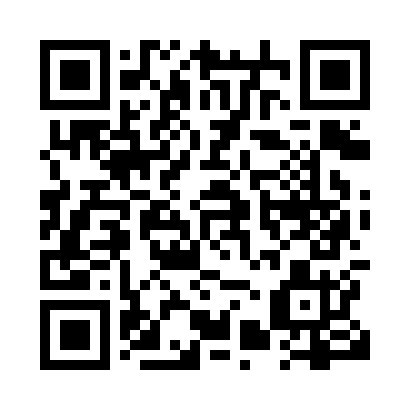 Prayer times for Deloro, Ontario, CanadaWed 1 May 2024 - Fri 31 May 2024High Latitude Method: Angle Based RulePrayer Calculation Method: Islamic Society of North AmericaAsar Calculation Method: HanafiPrayer times provided by https://www.salahtimes.comDateDayFajrSunriseDhuhrAsrMaghribIsha1Wed4:276:001:086:078:169:492Thu4:255:591:076:088:179:513Fri4:235:571:076:098:189:534Sat4:215:561:076:108:199:545Sun4:195:541:076:108:209:566Mon4:175:531:076:118:229:587Tue4:165:521:076:128:239:598Wed4:145:511:076:128:2410:019Thu4:125:491:076:138:2510:0310Fri4:105:481:076:148:2610:0511Sat4:085:471:076:148:2710:0612Sun4:075:461:076:158:2910:0813Mon4:055:441:076:168:3010:1014Tue4:035:431:076:168:3110:1115Wed4:025:421:076:178:3210:1316Thu4:005:411:076:188:3310:1517Fri3:585:401:076:188:3410:1618Sat3:575:391:076:198:3510:1819Sun3:555:381:076:208:3610:2020Mon3:545:371:076:208:3710:2121Tue3:525:361:076:218:3810:2322Wed3:515:351:076:228:4010:2423Thu3:505:351:076:228:4110:2624Fri3:485:341:076:238:4210:2725Sat3:475:331:086:238:4210:2926Sun3:465:321:086:248:4310:3027Mon3:445:321:086:248:4410:3228Tue3:435:311:086:258:4510:3329Wed3:425:301:086:268:4610:3530Thu3:415:301:086:268:4710:3631Fri3:405:291:086:278:4810:37